My Family TreeName_______________________________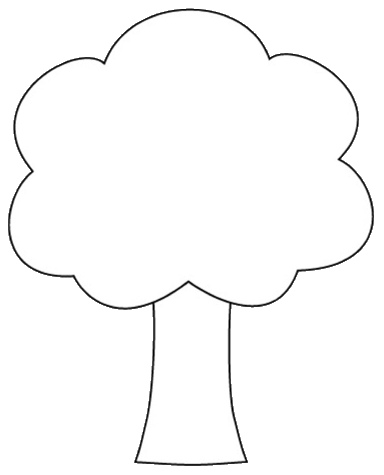 